Nicola SleeFrom Praying Like a Woman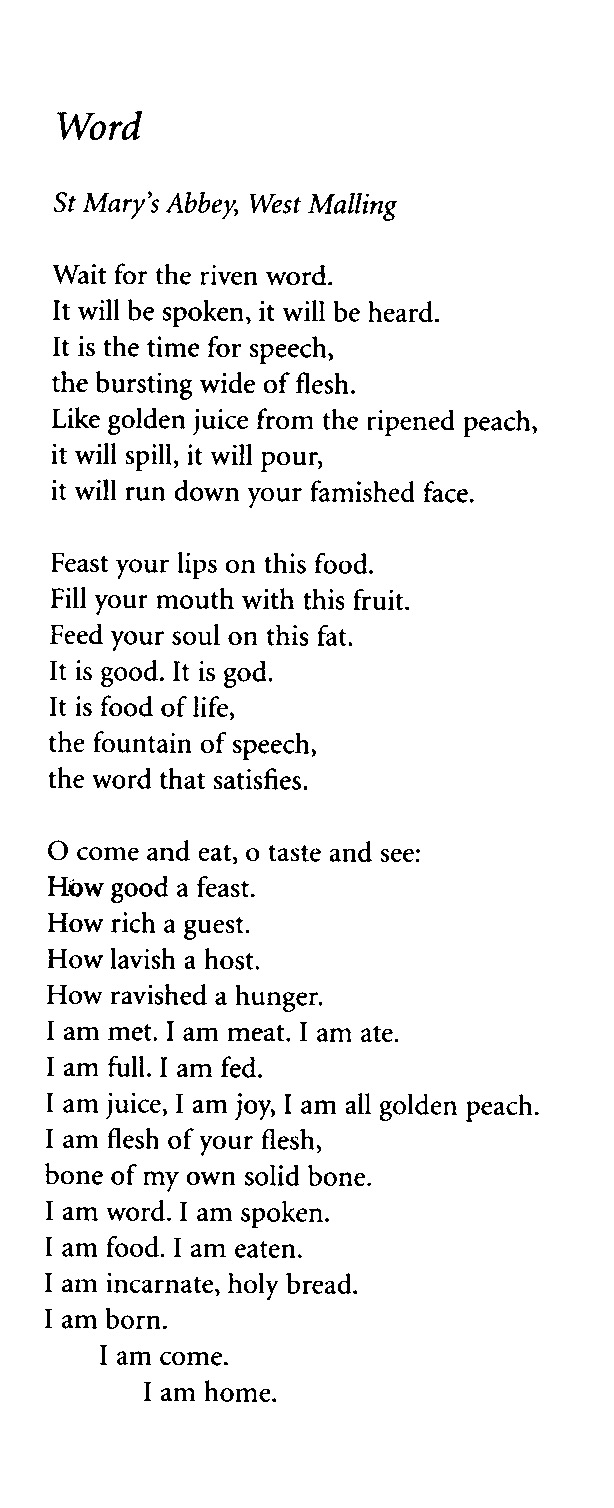 